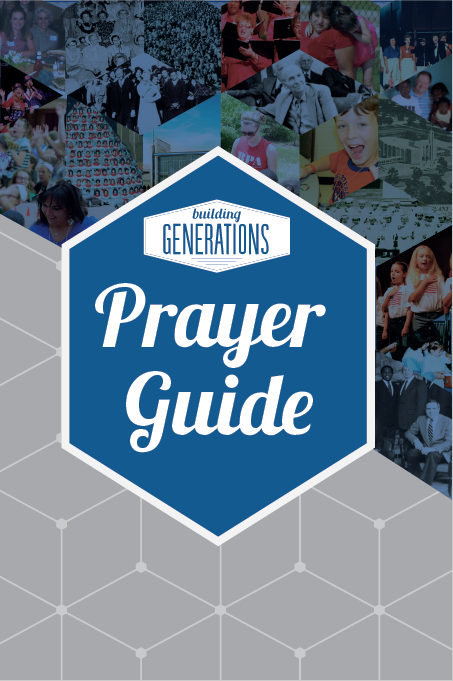 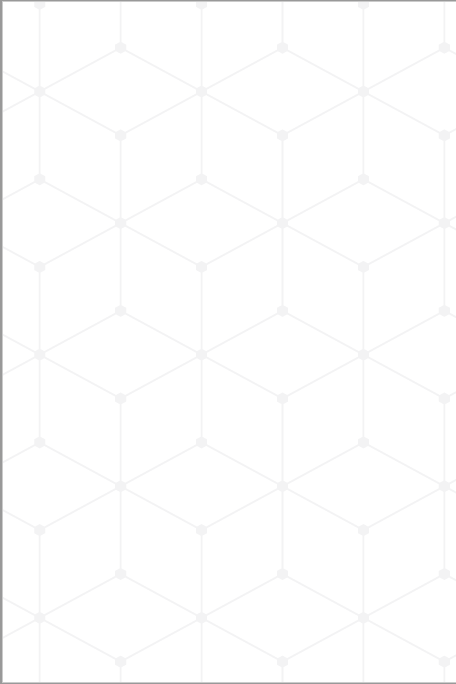 Speak to the children of Israel, that they bring Me an offering. From everyone who gives it willingly with his heart you shall take My offering. ”Exodus 25:2A Note from the Pastor I’m excited about what God is going to do in our church over the next four weeks as we join our hearts together in using this Building Generations devotional book. Every devotional was written by a member of First Denton with the intention of leading us to time. As you read the devotional each day and listen to what God wants to say to you, remember there are hundreds of others doing the same thing with you. As you pray each day, pray this prayer: “God, what do You want to do through me to accomplish Your will in my church.” I believe this is going to be a powerful time in the life of our church as we seek God and ask Him to lead us in Building Generations for His glory. In His Love, Jeff Williams PastorIf My people, who are called by My name, will humblethemselves and pray and seek My face, and turn from their wicked ways, then I will hear from heaven, and will forgive their sin, and will heal their land.2 Chronicles 7:14 NIVDAY: 1Question:Am I willing to personally follow the steps given in thisverse, which God says are the keys for His response ofhearing, forgiving and healing?Application:We look around at our world and see pride, self-sufficiency, immorality and brokenness. Many times we judge others when God wants us to look at our own lives. We are His children, Christians, and we need to follow His instructions.Prayer:Lord, as Your child, I cry out to You for mercy andforgiveness. Show me the pride and other sins in my lifethat I need to confess to You. Examine me and help me to walk in repentance and in the power of Your Holy Spirit every day. In Jesus’ name, Amen.-Linda DavisIf My people, who are called by My name, will humblethemselves and pray and seek My face, and turn from their wicked ways, then I will hear from heaven, and will forgive their sin, and will heal their land.2 Chronicles 7:14 NIVDAY: 2Question:Am I willing to personally follow the steps given in thisverse, which God says are the keys for His response ofhearing, forgiving and healing?Application:We look around at our world and see pride, self-sufficiency, immorality and brokenness. Many times we judge others when God wants us to look at our own lives. We are His children, Christians, and we need to follow His instructions.Prayer:Lord, as Your child, I cry out to You for mercy andforgiveness. Show me the pride and other sins in my lifethat I need to confess to You. Examine me and help me to walk in repentance and in the power of Your Holy Spirit every day. In Jesus’ name, Amen.-Linda DavisIf My people, who are called by My name, will humblethemselves and pray and seek My face, and turn from their wicked ways, then I will hear from heaven, and will forgive their sin, and will heal their land.2 Chronicles 7:14 NIVDAY: 3Question:Am I willing to personally follow the steps given in thisverse, which God says are the keys for His response ofhearing, forgiving and healing?Application:We look around at our world and see pride, self-sufficiency, immorality and brokenness. Many times we judge others when God wants us to look at our own lives. We are His children, Christians, and we need to follow His instructions.Prayer:Lord, as Your child, I cry out to You for mercy andforgiveness. Show me the pride and other sins in my lifethat I need to confess to You. Examine me and help me to walk in repentance and in the power of Your Holy Spirit every day. In Jesus’ name, Amen.-Linda DavisIf My people, who are called by My name, will humblethemselves and pray and seek My face, and turn from their wicked ways, then I will hear from heaven, and will forgive their sin, and will heal their land.2 Chronicles 7:14 NIVDAY: 4Question:Am I willing to personally follow the steps given in thisverse, which God says are the keys for His response ofhearing, forgiving and healing?Application:We look around at our world and see pride, self-sufficiency, immorality and brokenness. Many times we judge others when God wants us to look at our own lives. We are His children, Christians, and we need to follow His instructions.Prayer:Lord, as Your child, I cry out to You for mercy andforgiveness. Show me the pride and other sins in my lifethat I need to confess to You. Examine me and help me to walk in repentance and in the power of Your Holy Spirit every day. In Jesus’ name, Amen.-Linda DavisIf My people, who are called by My name, will humblethemselves and pray and seek My face, and turn from their wicked ways, then I will hear from heaven, and will forgive their sin, and will heal their land.2 Chronicles 7:14 NIVDAY: 5Question:Am I willing to personally follow the steps given in thisverse, which God says are the keys for His response ofhearing, forgiving and healing?Application:We look around at our world and see pride, self-sufficiency, immorality and brokenness. Many times we judge others when God wants us to look at our own lives. We are His children, Christians, and we need to follow His instructions.Prayer:Lord, as Your child, I cry out to You for mercy andforgiveness. Show me the pride and other sins in my lifethat I need to confess to You. Examine me and help me to walk in repentance and in the power of Your Holy Spirit every day. In Jesus’ name, Amen.-Linda DavisIf My people, who are called by My name, will humblethemselves and pray and seek My face, and turn from their wicked ways, then I will hear from heaven, and will forgive their sin, and will heal their land.2 Chronicles 7:14 NIVDAY: 6Question:Am I willing to personally follow the steps given in thisverse, which God says are the keys for His response ofhearing, forgiving and healing?Application:We look around at our world and see pride, self-sufficiency, immorality and brokenness. Many times we judge others when God wants us to look at our own lives. We are His children, Christians, and we need to follow His instructions.Prayer:Lord, as Your child, I cry out to You for mercy andforgiveness. Show me the pride and other sins in my lifethat I need to confess to You. Examine me and help me to walk in repentance and in the power of Your Holy Spirit every day. In Jesus’ name, Amen.-Linda DavisI f My people, who are called by My name, will humblethemselves and pray and seek My face, and turn from their wicked ways, then I will hear from heaven, and will forgive their sin, and will heal their land.2 Chronicles 7:14 NIVDAY: 7Question:Am I willing to personally follow the steps given in thisverse, which God says are the keys for His response ofhearing, forgiving and healing?Application:We look around at our world and see pride, self-sufficiency, immorality and brokenness. Many times we judge others when God wants us to look at our own lives. We are His children, Christians, and we need to follow His instructions.Prayer:Lord, as Your child, I cry out to You for mercy andforgiveness. Show me the pride and other sins in my lifethat I need to confess to You. Examine me and help me to walk in repentance and in the power of Your Holy Spirit every day. In Jesus’ name, Amen.-Linda DavisI f My people, who are called by My name, will humblethemselves and pray and seek My face, and turn from their wicked ways, then I will hear from heaven, and will forgive their sin, and will heal their land.2 Chronicles 7:14 NIVDAY: 8Question:Am I willing to personally follow the steps given in thisverse, which God says are the keys for His response ofhearing, forgiving and healing?Application:We look around at our world and see pride, self-sufficiency, immorality and brokenness. Many times we judge others when God wants us to look at our own lives. We are His children, Christians, and we need to follow His instructions.Prayer:Lord, as Your child, I cry out to You for mercy andforgiveness. Show me the pride and other sins in my lifethat I need to confess to You. Examine me and help me to walk in repentance and in the power of Your Holy Spirit every day. In Jesus’ name, Amen.-Linda DavisI f My people, who are called by My name, will humblethemselves and pray and seek My face, and turn from their wicked ways, then I will hear from heaven, and will forgive their sin, and will heal their land.2 Chronicles 7:14 NIVDAY: 9Question:Am I willing to personally follow the steps given in thisverse, which God says are the keys for His response ofhearing, forgiving and healing?Application:We look around at our world and see pride, self-sufficiency, immorality and brokenness. Many times we judge others when God wants us to look at our own lives. We are His children, Christians, and we need to follow His instructions.Prayer:Lord, as Your child, I cry out to You for mercy andforgiveness. Show me the pride and other sins in my lifethat I need to confess to You. Examine me and help me to walk in repentance and in the power of Your Holy Spirit every day. In Jesus’ name, Amen.-Linda DavisI f My people, who are called by My name, will humblethemselves and pray and seek My face, and turn from their wicked ways, then I will hear from heaven, and will forgive their sin, and will heal their land.2 Chronicles 7:14 NIVDAY: 10Question:Am I willing to personally follow the steps given in thisverse, which God says are the keys for His response ofhearing, forgiving and healing?Application:We look around at our world and see pride, self-sufficiency, immorality and brokenness. Many times we judge others when God wants us to look at our own lives. We are His children, Christians, and we need to follow His instructions.Prayer:Lord, as Your child, I cry out to You for mercy andforgiveness. Show me the pride and other sins in my lifethat I need to confess to You. Examine me and help me to walk in repentance and in the power of Your Holy Spirit every day. In Jesus’ name, Amen.-Linda DavisI f My people, who are called by My name, will humblethemselves and pray and seek My face, and turn from their wicked ways, then I will hear from heaven, and will forgive their sin, and will heal their land.2 Chronicles 7:14 NIVDAY: 11Question:Am I willing to personally follow the steps given in thisverse, which God says are the keys for His response ofhearing, forgiving and healing?Application:We look around at our world and see pride, self-sufficiency, immorality and brokenness. Many times we judge others when God wants us to look at our own lives. We are His children, Christians, and we need to follow His instructions.Prayer:Lord, as Your child, I cry out to You for mercy andforgiveness. Show me the pride and other sins in my lifethat I need to confess to You. Examine me and help me to walk in repentance and in the power of Your Holy Spirit every day. In Jesus’ name, Amen.-Linda DavisI f My people, who are called by My name, will humblethemselves and pray and seek My face, and turn from their wicked ways, then I will hear from heaven, and will forgive their sin, and will heal their land.2 Chronicles 7:14 NIVDAY: 12Question:Am I willing to personally follow the steps given in thisverse, which God says are the keys for His response ofhearing, forgiving and healing?Application:We look around at our world and see pride, self-sufficiency, immorality and brokenness. Many times we judge others when God wants us to look at our own lives. We are His children, Christians, and we need to follow His instructions.Prayer:Lord, as Your child, I cry out to You for mercy andforgiveness. Show me the pride and other sins in my lifethat I need to confess to You. Examine me and help me to walk in repentance and in the power of Your Holy Spirit every day. In Jesus’ name, Amen.-Linda DavisI f My people, who are called by My name, will humblethemselves and pray and seek My face, and turn from their wicked ways, then I will hear from heaven, and will forgive their sin, and will heal their land.2 Chronicles 7:14 NIVDAY: 13Question:Am I willing to personally follow the steps given in thisverse, which God says are the keys for His response ofhearing, forgiving and healing?Application:We look around at our world and see pride, self-sufficiency, immorality and brokenness. Many times we judge others when God wants us to look at our own lives. We are His children, Christians, and we need to follow His instructions.Prayer:Lord, as Your child, I cry out to You for mercy andforgiveness. Show me the pride and other sins in my lifethat I need to confess to You. Examine me and help me to walk in repentance and in the power of Your Holy Spirit every day. In Jesus’ name, Amen.-Linda DavisI f My people, who are called by My name, will humblethemselves and pray and seek My face, and turn from their wicked ways, then I will hear from heaven, and will forgive their sin, and will heal their land.2 Chronicles 7:14 NIVDAY: 14Question:Am I willing to personally follow the steps given in thisverse, which God says are the keys for His response ofhearing, forgiving and healing?Application:We look around at our world and see pride, self-sufficiency, immorality and brokenness. Many times we judge others when God wants us to look at our own lives. We are His children, Christians, and we need to follow His instructions.Prayer:Lord, as Your child, I cry out to You for mercy andforgiveness. Show me the pride and other sins in my lifethat I need to confess to You. Examine me and help me to walk in repentance and in the power of Your Holy Spirit every day. In Jesus’ name, Amen.-Linda DavisI f My people, who are called by My name, will humblethemselves and pray and seek My face, and turn from their wicked ways, then I will hear from heaven, and will forgive their sin, and will heal their land.2 Chronicles 7:14 NIVDAY: 15Question:Am I willing to personally follow the steps given in thisverse, which God says are the keys for His response ofhearing, forgiving and healing?Application:We look around at our world and see pride, self-sufficiency, immorality and brokenness. Many times we judge others when God wants us to look at our own lives. We are His children, Christians, and we need to follow His instructions.Prayer:Lord, as Your child, I cry out to You for mercy andforgiveness. Show me the pride and other sins in my lifethat I need to confess to You. Examine me and help me to walk in repentance and in the power of Your Holy Spirit every day. In Jesus’ name, Amen.-Linda Davis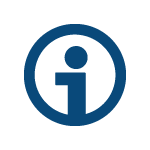 